預約茄萣濕地導覽解說費收費表執行單位高雄市茄萣區觀光發展協會       qieding.visitors@gmail.com地址：高雄市茄萣區崎漏里正順北路180號主持人：資深導覽老師           07-6987933課程內容安排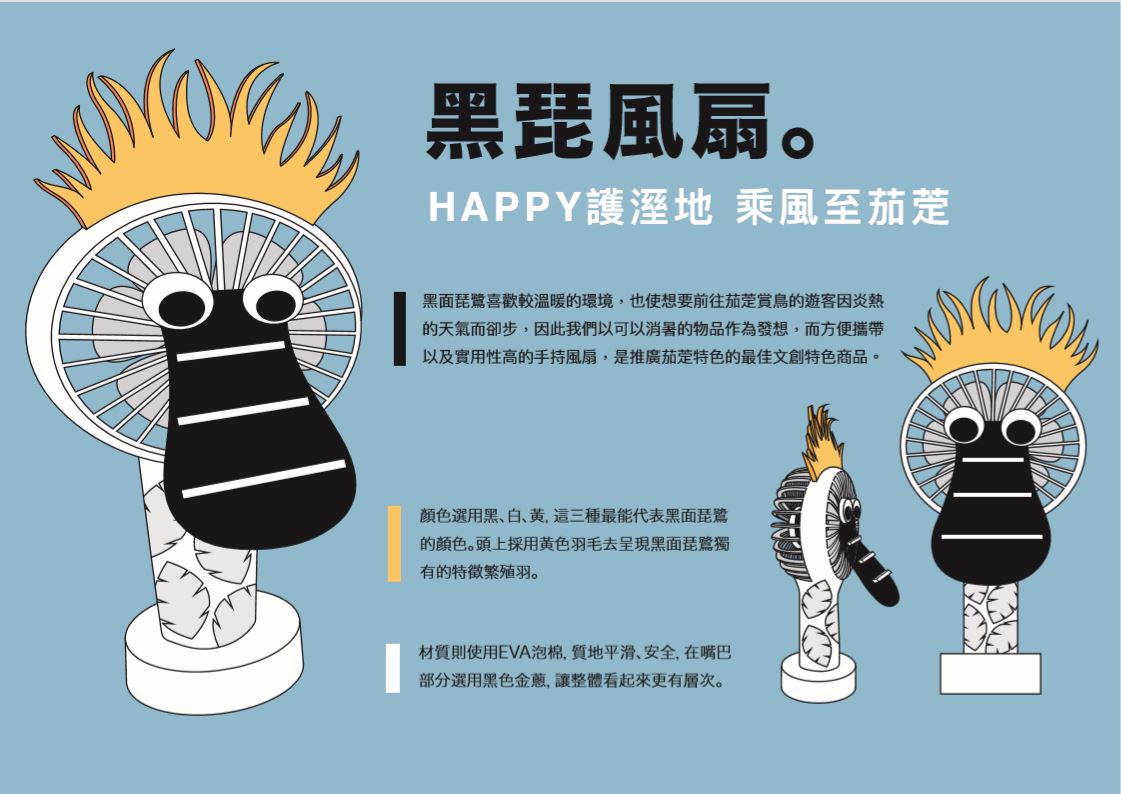 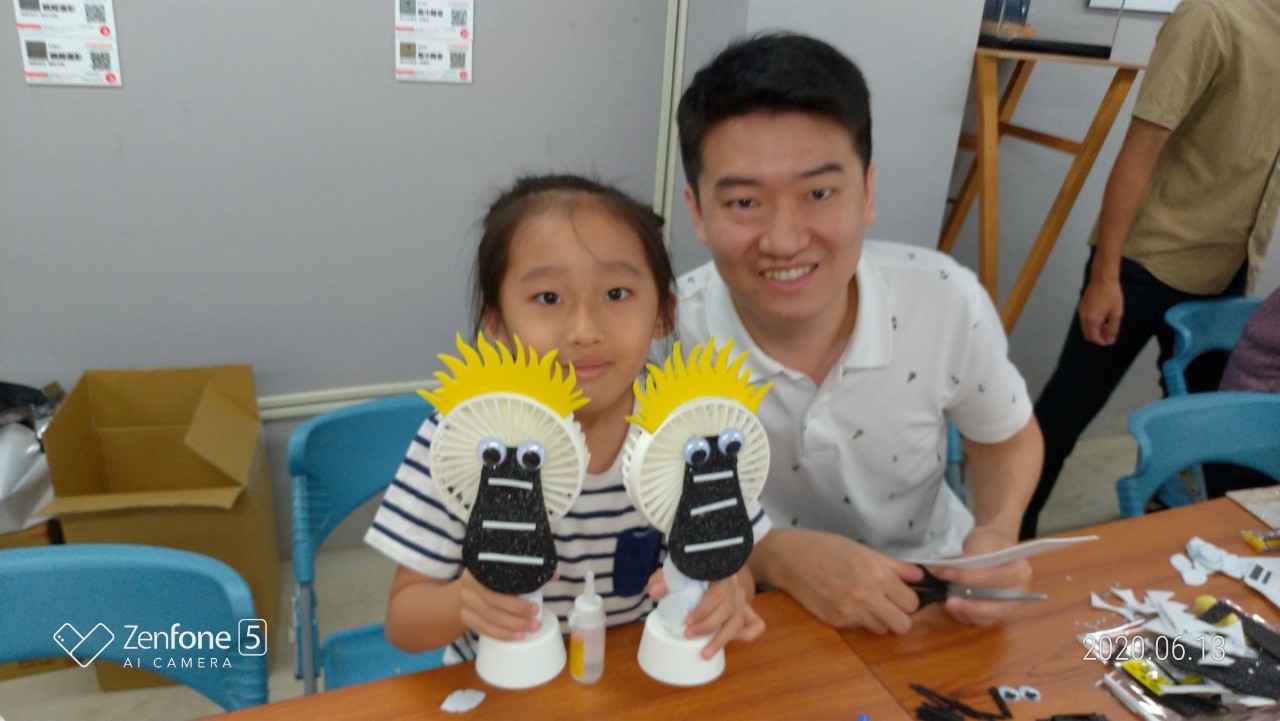 備註：參訪單位須事前預約、並簽立場地使用規則遵守事項，如涉及公園管理      使用條例未做事先告，願負法律責任。      如未做預約告知，涉及場地使用則依場地使用管理收費場地租借使用管理辦法(參加環境教育講座免收場地費）聯絡時段：請於上班時間 每週二至週日早上9點至下午五點  周一休館高雄市茄萣濕地場地使用規定.一、維護課程品質，參訪單位請依參訪收費機制實際申報人數，以利講師及場    地安排，如有變動須於三日前做告知。    1.人員變動    2.參訪內容調整    3.日期變動須於1周前告知二、.場地使用1.不得使用點火烹煮器材2.不得踐踏草皮樹木地損壞植披3.硬體設備只限架設在硬鋪面地磚4.進入遊客中心不得大聲喧嘩或蹦跳5.未經申請允許不得擅闖濕地內部，否則受野生動物保護法規範6.活動除公廁使用外，拉圾需自行帶走，如未遵守規定經舉報，願受廢棄物清  運辦法付費並付罰則。三、參訪內容受著作權法保護，參訪者不得擅自引用或在網路傳播媒體做分享   或任何個人立場之評論行為，如有違反相關規定，業經取證屬實，願受法律   責任。四、相關細節不及備載之處，依需求另立文字以輔助。執行單位：高雄市茄萣區觀光發展協會理事長：  郭淑娥07-6987933Qieding.visitors@gmail.com參訪單位名稱：信箱聯絡人：連絡電話開立收據單位名稱統編參訪單位登記表單茄萣濕地舉辦活動切結書高雄市茄萣區觀光發展協會以   下簡稱甲方參訪單位                    以下簡稱乙方乙方                 在         年    月     日在茄萣濕地舉辦交流參訪活動，需使用茄萣濕地公園賞鳥設施，業經告知，活動過程乙方須全程負責場地使用安全機制管控並自負自身安危，遵守場地使用說明規定，如有毀損場地行為，願受公園管理法規範並負法律責任，並不得求償。甲方對活動過程具有監督責任，乙方活動人員如有違反規定且不聽勸告，甲方得以請乙方停止活動進行，乙方不得有異，雙人特立此約以茲證明。甲方：高雄市茄萣區觀光發展協會乙方：中華民國          年        月        日參訪人數選擇課程接團收費器材設備講師及助理人數10人以下A+B+C(D另加材料費)2000人/10倍賞鳥望遠鏡111-20A+B+C(D另加材料費)3000人/10倍賞鳥望遠鏡121-30A+B+C(D另加材料費)4000人/10倍賞鳥望遠鏡231-40A+B+C(D另加材料費)5000人/10倍賞鳥望遠鏡241-50A+B+C(D另加材料費)6000人/10倍賞鳥望遠鏡351-60A+B+C(D另加材料費)7000人/10倍賞鳥望遠鏡360人以上A+B+C(D另加材料費)8000人/10倍賞鳥望遠鏡3時段 9：00-17：00說明A、室內課程  1hr1.欣賞茄萣濕地生態紀錄片2.茄萣濕地環境介紹3.茄萣濕地候鳥介紹視聽教室人數以50人為最高上限參訪單位可以使用網頁智能教室遠距教學取代室內講座時間  https://www.qiedingvisitorsassn.com/B、室外參訪-戶外賞鳥課教學  1hr1.戶外候鳥區賞鳥每人配有一隻雙筒望遠鏡/40人為限2.彈塗魚與招潮蟹生態池觀賞學員參加課程需聽從講師指導，須善盡保管器材並負損害賠賞責任，參訪單位需做到行前教育並簽下切結書學員需著戶外防曬裝備C、水燭鳥巢DIY手編教學  1hr1.認識水生植物的妙用2.認識濕地生態與候鳥關係3.摺頁DIY 幾何圖形創意發想課程內容以手腦並用方式幫助學員體驗鳥兒築巢樂趣學員需著戶外防曬裝備D、風送黑琵到茄萣 1hr1.製作黑琵手持電風扇DIY(含材料費+教學製作）課程材料成本費每人250元黑琵造型作品完成後可隨身攜帶備註：預約環境教育課程內容可以時間自行決定內容組合，選擇D需另加材料費備註：預約環境教育課程內容可以時間自行決定內容組合，選擇D需另加材料費活動交流場地費20人以內100021-40150041-60200061-1003000100人以上依規定行文向高雄市政府養工處提出租用公園使用條例，否則經舉發，不得異議。依規定行文向高雄市政府養工處提出租用公園使用條例，否則經舉發，不得異議。依規定行文向高雄市政府養工處提出租用公園使用條例，否則經舉發，不得異議。參訪單位參訪日期參訪人數意見溝通